Министерство культуры Российской ФедерацииАссоциация «Народные художественные промыслы России»Волгоградский музей изобразительных искусств им. И.И. Машкова Всероссийский смотр-конкурс «МОЛОДЫЕ ДАРОВАНИЯ» в рамках национального проекта "Культура" при поддержке Министерства культуры Российской Федерации представляет работы молодых мастеров и художников народных художественных промыслов, преподавателей и студентов специализированных учебных заведений из 35 регионов Российской Федерации.В современных условиях проведение смотра-конкурса «Молодые дарования» по поддержке творчества молодых мастеров народных художественных промыслов России становится актуальным и крайне необходимым, позволяет сохранять преемственность художественного мастерства поколений, передающих традиционные навыки и секреты технологий молодым народным мастерам, стимулировать и активизировать творческий потенциал молодых художников и мастеров промыслов, способствует формированию межнациональных отношений, духовно-нравственному и патриотическому воспитанию подрастающего поколения, так как полное раскрытие личности ребенка невозможно без включения его в нашу народную культуру, а также позволяет привлечь внимание широкой общественности к системным изменениям в отрасли и проблемам сохранения и развития народных художественных промыслов России. Основные цели и задачи выставки-смотра «Молодые дарования»:поддержка и стимулирование творческого потенциала молодых художников и мастеров промыслов, опирающихся в своих работах на подлинные народные традиции;формирование межнациональных отношений, духовно-нравственное и патриотическое воспитание граждан России;сохранение национального культурного наследия России – народных художественных промыслов через показ современного состояния народных художественных промыслов во всем многообразии их проявления в различных регионах Российской Федерации;демонстрация произведений молодых мастеров и художников народных художественных промыслов, в том числе дипломных работ выпускников специальных учебных заведений, ведущих подготовку кадров для предприятий народных промыслов;выявление тенденции развития известных центров и ведущих предприятий народных художественных промыслов; пропаганда и продвижение практических результатов образовательных учреждений, ведущих подготовку кадров для предприятий промыслов, по сохранению и развитию традиций местной локальной культуры на современном этапе; привлечение талантливой молодежи к получению образования в специализированных учреждениях, ведущих подготовку кадров для предприятий промыслов;На смотре-конкурсе будут представлены работы молодых мастеров предприятий народных художественных промыслов и учебных заведений, участвующие в следующих номинациях: «За сохранение традиций народного искусства», «Народная игрушка», «Охота. Традиции и современность», «Кони, мои кони», «Цветы и птицы».. В экспозиции представлены:хохломская, городецкая, борецкая, мезенская роспись по дереву, абрамцево-кудринская и богородская резьба по дереву; гжельский, дулёвский, кисловодский фарфор, донской фаянс; скопинская, псковская керамика;лаковая миниатюра Федоскино, Палеха;вологодское, елецкое, михайловское кружево;ивановская, рязанская, тверская, крестецкая, чувашская вышивка, кадомский вениз;торжокское и городецкое золотное шитьё;ростовская финифть, кубачинское черневое серебро; дымковская, романовская, абашевская, старооскольская игрушка;гусевской хрусталь;художественный металл Павлово-на-Оке;нижнетагильские и жостовские подносы;уэленская резьба по кости и борнуковская резьба по камню; а также работы студентов художественно-промышленных учебных заведений Москвы, Московской, Нижегородской, Ивановской областей, Урала.   Режим работы выставки: Понедельник: с 10:00 до 18:00Среда: с 10:00 до 20:00Четверг: с 10:00 до 18:00Пятница: с 10:00 до 18:00Суббота: с 10:00 до 18:00Воскресенье: с 10:00 до 18:00Выходной день: вторникАДРЕС:г. ВолгоградВолгоградский музей изобразительных искусств им. И.И. Машкова 400131, г. Волгоград, пр-кт им. В.И. Ленина, д.21Тел/факс: +7 8442 38-24-44     +7 8442 24-16-79Организатор:Ассоциация «Народные художественные промыслы России» www.nkhp.ruВолгоградский музей изобразительных искусств им. И.И. Машковаwww.mashkovmuseum.ruВ рамках национального проекта "Культура" при поддержке Министерства культуры Российской Федерации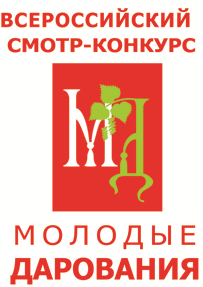 Всероссийский смотр-конкурс«МОЛОДЫЕ ДАРОВАНИЯ-2019»в области декоративно-прикладного и народного искусства7 июня –15 июля 2019 г.